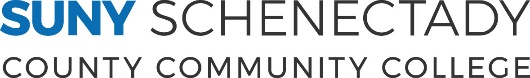 COUNSELING MEMORANDUMTO: 			DATE: FROM: 		RE: 	On , we met to discuss your unacceptable conduct and/or performance. The unacceptable conduct or performance is .It is unacceptable because .Your response or comment was .	Your performance or conduct can be improved by .A follow-up meeting to discuss this matter will be scheduled on/by .If applicable: 	I have informed the employee of the Family Medical Leave Act (FMLA) 	I have informed the employee of Employee Assistance Program (EAP) 	I have informed the employee to contact the Office of Human Resources for further assistance that may be available. ________________________________			_____________________________Signature of Employee / Date					Signature of Supervisor / Date	The employee’s signature is to acknowledge receipt of this counseling memo and does not necessarily signify the employee’s agreement with its content.		